فوَرما پێشکێشکرنێ بۆ خواندنا بلند (ماستةر)استمارة التقديم للدراسات العليا (الماجستير)ناظىَ سىَ قوَلى (الاسم الثلاثي)رةطةز (الجنس)جه و روذا ذ دايكبوونىَ (محل و تأريخ الولادة)جهىَ كارىَ (مكان العمل)ذمارا تيلةفونىَ (رقم الهاتف)ئيميل (البريد الالكتروني)باوةرناما ثيَشكيَشكةرى (الشهادة)بسثوريا ثيَشكيَشكةرى د ظيَت ليَ بخوينيت (الاختصاص المقدم اليه) بسثوريا طشتى (الاختصاص العام)                                                                   ذمارا ساليَن خزمةتىَ (عدد سنوات الخدمة)ئةظ ثيَزانينيَن من ثر كرين د دروستن و ئةز بةرثرسيارم بو هةر شاشيةكيَ لةورا من ل خاريَ ئيمزا كرية (المعلومات المدونة اعلاه صحيحة و أنا أتحمل مسؤولية أي خطأ وارد و لأجله وقعت ادناه)ناظ و ئيمزا ثيَشكيَشكةرى (اسم و توقيع المتقدم)ميَذوو ( التأريخ)حكومەتا هەرێما كوردستانێ - عيراقوەزارەتا خوێندنا بالا وتوێژينەوەيا زانستى  سەروكاتيا زانكوَيا دهوَكرێڤەبەريا خواندنا بلند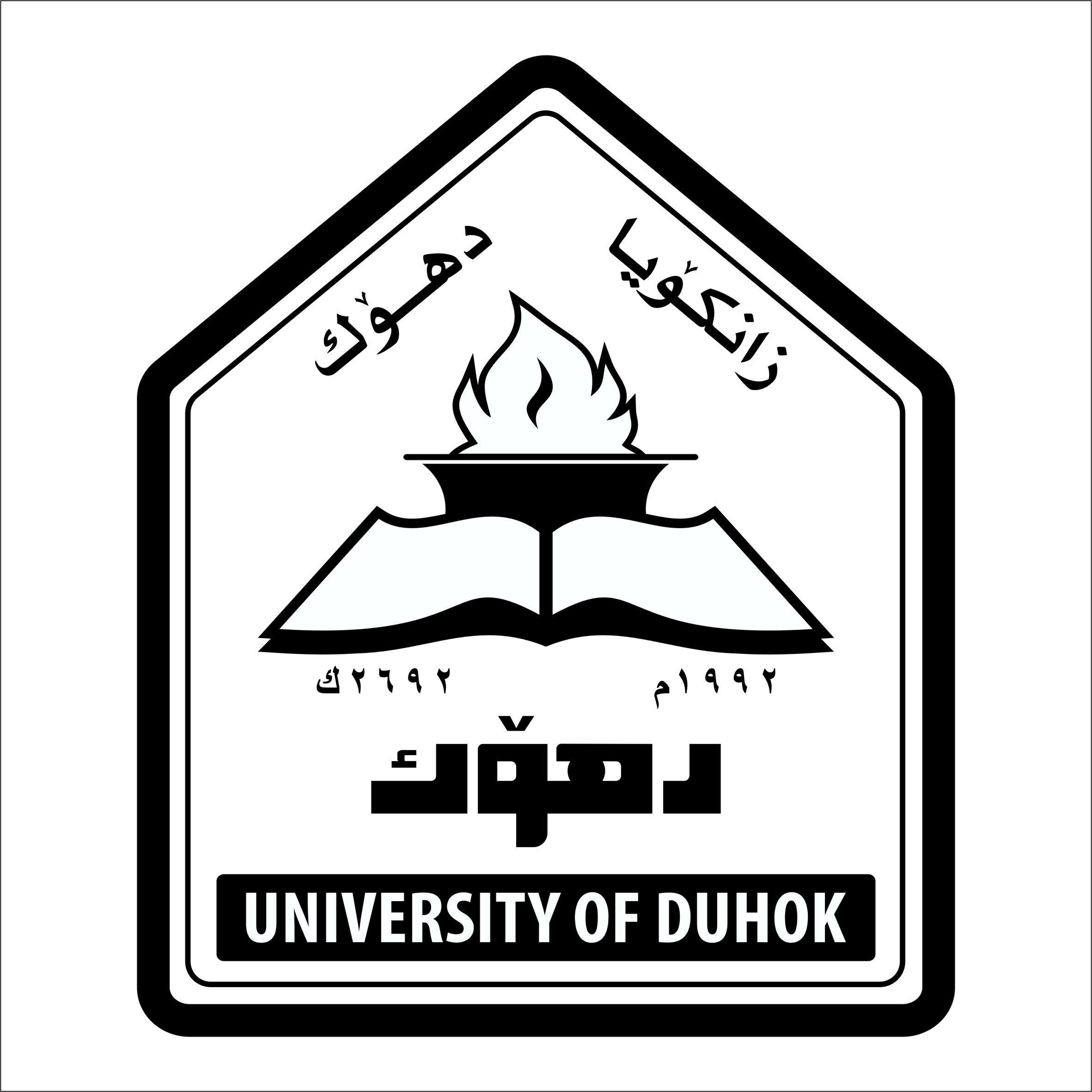 حكومة اقليم كوردستان - العراق  وزارة التعليم العالي والبحث العلمي رئاسة جامعة دهوكمديرية الدراسات العلياKurdistan Regional Government – Ministry of Higher Education & Scientific Research, Directorate of postgraduate StudiesKurdistan Regional Government – Ministry of Higher Education & Scientific Research, Directorate of postgraduate StudiesKurdistan Regional Government – Ministry of Higher Education & Scientific Research, Directorate of postgraduate Studies